Bando (Rep. 4/2017 Prot. 1099 del 28/08/2017)conferimento  incarico didattica integrativaST410, Statistica 1 I semestre A.A. 2017/2018Corso di Laurea Magistrale in MatematicaApprovazione atti seduta del Consiglio di Dipartimento del 12/09/2017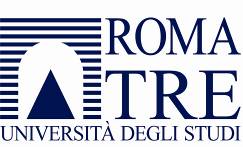 Dipartimento di Matematica e FisicaDipartimento di Matematica e FisicaCANDIDATOESITOANDREA FASULOVINCITORE